De la Comisión de Fomento Cooperativo y Economía Social, de actividades correspondiente al periodo octubre de 2012-abril de 2013I. Datos del informeFundamento legalLa Comisión de Fomento Cooperativo y Economía Social, con fundamento en los artículos 158, numeral 1, fracción III, 164 y 165 del Reglamento de la Cámara de Diputados presenta “informe semestral, correspondiente al periodo oct-2012/abr-2013”.Para los fines que se señalan en la normatividad aplicable y para los fines a los que haya lugar.Junta directivaDiputados: Alliet Mariana Bautista Bravo, presidenta (PRD), estado de México; Alberto Brasil Acosta Peña (PRI), estado de México; Lisandro Arístides Campos Córdova (PRI), Puebla; Gaudencio Hernández Burgos (PRI), Veracruz; Silvia Márquez Velasco (PRI), estado de México; Luis Olvera Correa (PRI), Michoacán; Mariana Dunyaska García Rojas (PAN), Veracruz; Erick Marte Rivera Villanueva (PAN), Hidalgo; María del Rosario Merlín García (PRD), Guerrero, secretarios; Gloria Bautista Cuevas (PRD), Oaxaca; José Antonio León Mendívil (PRD), Veracruz; José Arturo López Candido (PT), Distrito Federal; Juan Luis Martínez Martínez (MC), Oaxaca; Jesús Morales Flores (PRI), Puebla; Gisela Raquel Mota Ocampo (PRD), Morelos; Cesario Padilla Navarro (PRI), Jalisco; Alejandro Rangel Segovia (PRI), Guanajuato.II. Relación de asuntos turnados a la comisiónAsuntos turnados para dictamen a comisión únicaIniciativasTurnadas: 6 
Aprobadas: 2 
Retiradas: 2 
Desechadas: 1 
Atendidas: 5 
Pendientes: 1OpinionesTurnadas: 1 
Desechadas: 1 
Atendidas: 1 
Pendientes: 0Asuntos turnados para dictamen en comisiones unidasMinutasTurnadas: 3 
Aprobadas: 2 
Desechadas: 1 
Atendidas: 3 
Pendientes: 0IniciativasTurnadas: 2 
Aprobadas: 0 
Desechadas: 1 
Atendidas: 1 
Pendientes: 1Iniciativas presentadas en la LXII Legislatura turnadas a comisión*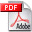 Asuntos turnados a la comisión para opinión en la LXII Legislatura *III. Avances en el programa anual de trabajoActividad programadaFormular una propuesta de política integral para el desarrollo del cooperativismo, con visión de largo plazo e impulso decidido al desarrollo de la competitividad, con enfoque de equidad, que incluya los esfuerzos de los diferentes sectores productivos y órdenes de gobierno, y que se incorpore en el Plan Nacional de DesarrolloAvanceEl 21 de febrero la Comisión de Fomento Cooperativo y Economía Social, por medio de su presidencia, presentó proposición con punto de acuerdo con el objeto de que la Cámara de Diputados exhorte al Titular del Ejecutivo Federal para que en el diseño del Plan nacional de Desarrollo se consideren prioritarias las actividades del sector social de la economíaEn virtud del cabildeo de diputadas de la Comisión con sus Coordinadores, la Junta de Coordinación Política hizo suya la proposición, presentándola como Acuerdo de ese Órgano de Gobierno legislativo, y en sesión del jueves 28 de febrero fue aprobada por el Pleno Camaral, turnándose al Ejecutivo para su atención.En fecha 13 de marzo, la Mesa Directiva dio cuenta de comunicación de la Secretaría de Hacienda y Crédito Público en el que se da atención a la proposición camaral, turnándola el Presidente a la Comisión de Hacienda; ante tal situación la Junta Directiva de ésta Comisión solicitó que la comunicación fuera turnada a Fomento Cooperativo.Mediante oficio D.G.P.L. 62-II-8-1322 la Mesa Directiva dio turno a Fomento Cooperativo de tal comunicación hacendaria.Actividad programadaMantener abierto el diálogo con la sociedad sobre la importancia del cooperativismo y la economía social para resolver los problemas del paísAvanceLa Comisión de Fomento Cooperativo y Economía Social ha establecido una respetuosa y constructiva relación con organismos del sector social de la economía como la Cooperativa la Cruz Azul S.C.L., la Sociedad Cooperativa de Trabajadores de Pascual, S.C., la Alianza Cooperativista Nacional, el Consejo Superior del Cooperativismos, Cooperativa de Tejidos de Ocotlán, Sociedad Cooperativa SC de RL, Gremio Unido de Alijadores SC de RL, Empresa Cooperativa Textil, Confederación de Cooperativas de Ahorro y Préstamo SC de RL de CV, Caja Popular Mexicana, Unión de Sociedades Cooperativas de Actividades Diversas del Estado de Hidalgo, Nuevo Semanario 24, La Coperacha, entre otras.Actividad programadaModificar la Ley del IMSS, para restablecer el sistema de cotización de los cooperativistasAvanceLa iniciativa se presentará en el mes de mayo en la Comisión Permanente.Presentar un punto de acuerdo para incluir un apartado de economía social y cooperativismo, en los tratados de libre comercio que tiene MéxicoConvocar un foro de análisis sobre un apartado de economía social y cooperativismo, en los tratados de libre comercio que tiene México, especialmente en el TLCConvocar a un foro trinacional para la articulación del sector social y el cooperativismo: México, Estados Unidos y CanadáActividad programadaAsuntos desechados por inviables o faltos de competencia presentados en el plan de trabajo.AvanceEstablecer un programa de asesoría y capacitación permanente de organizaciones y personas solicitantes, en materia de constitución, formación y desarrollo de empresas sociales y cooperativasProducir materiales de difusión temática en lenguas náhuatl y mayaPromover una campaña nacional de información de presidentes municipales, para que conozcan el ámbito de sus atribuciones en materia de constitución, registro, capacitación y desarrollo de empresas sociales y cooperativasImpulsar convenios que establezcan las Entidades Federativas y Municipios para el impulso del cooperativismo y la economía socialProponer acciones complementarias para la elaboración del Registro Nacional de Sociedades del Sector Social y el cooperativismoConvocar a la sesión plenaria del Congreso Mexicano del Año Internacional de las Cooperativas, en conjunto con organismos académicos y sociales, en la Cámara de Diputados.En cuanto a la integración de la Comisión:30 de octubre de 2012, diputado José Ángel González Serna (PAN), causó baja como integrante.30 de octubre de 2012, diputado Blas Ramón Rubio Lara (PRI), causó baja como integrante.13 de noviembre de 2012, diputado Jorge del Ángel Acosta (PRI), causó baja como integrante.21 de febrero de 2013, diputada Rosa Elba Pérez Hernández (PVEM), causó baja como integrante.En relación con las consultas públicas:Se acordó que este año no se llevaran a cabo foros en entidades con elecciones estatales- Veracruz, Oaxaca, Puebla, Hidalgo, Chihuahua, Baja California,Actividad programadaModificaciones al plan de trabajo aprobadas por la segunda reunión ordinaria del 26 de febrero de 2013.AvanceEn función con las subcomisiones de determinó:Se especializan las subcomisiones por norma jurídica, y de vinculación social y gubernamental, respectivamente con el objeto de ponderar los asuntos legislativos. Y se agrupan por las leyes que se han turnado por la Mesa Directiva de la Cámara para dictamen a la Comisión.En lo relativo al calendario de reuniones:Se acordó que en el periodo ordinario se llevara a cabo las reuniones de marzo y abril en función de los trabajos de dictamen de la Comisión y en el receso del Pleno Camaral que se agendarán las reuniones ordinarias el tercer martes de los meses de mayo a agosto de 2013.Actividad programadaActualizar y enriquecer el marco jurídico de la economía social y el cooperativismo.AvanceDurante el primer semestre del primer año de ejercicio, la Comisión ha desahogado nueve asuntos, de los cuales 3 fueron minutas y 6 iniciativas.Actividad programadaPendientes legislativosAvanceIniciar el proceso legislativo para elaborar el nuevo proyecto de decreto por el cual se reformen, adicionen y deroguen diversas disposiciones de la Ley General de Sociedades CooperativasIniciar el proceso legislativo para modificar la LRASCAP, en los siguientes puntos:a) Fondos de riesgob) Segurosc) Supervisión prudenciald) Integración de consejos y comitése) Regulación bancariaf) FideicomisoConsiderar la creación de la banca cooperativaProponer modificaciones a la Ley Federal de Fomento a las Actividades Realizadas por Organizaciones de la Sociedad Civil, para que sea incorporada la sociedad cooperativa en su población objetivoActividad programadaConcertar los aspectos presupuestales que permitan el cumplimiento de las leyes referidas al Fomento Cooperativo y Economía SocialAvanceSe presentará una ruta de trabajo para el Presupuesto de Egresos de la Federación para el Ejercicio Fiscal 2014, en el receso mayo-agostoActividad programadaPromover la participación de los miembros de la Comisión, en maestrías, diplomados, talleres, foros y eventos que impulsen su formación y profesionalizaciónAvanceCon el objeto de cumplir con esta actividad del Plan de Trabajo, se consultó sobre proyectos para la maestría. Se recibieron propuestas de la Escuela Nacional de Trabajo Social de la UNAM, de la Unión de Universidades de América Latina y El Caribe y de la Universidad Iberoamericana, campus Puebla.El 17 de abril del presente, la Junta Directiva, a iniciativa de la diputada García Rojas, envío a la Junta de Coordinación Política, oficio con la solicitud de financiamiento de tal maestría.Mediante oficio la Junta de Coordinación Política envío al Comité de Administración la solicitud formulada por la Junta Directiva de la Comisión para la autorización correspondiente.Actividad programadaConstituir las siguientes subcomisiones:• Estudios Legislativos y Análisis Jurídico• Relaciones con el Sector Social y Cooperativo• Vinculación con el Sector Público• Profesionalización InstitucionalAvance• Ley General de Sociedades CooperativasDiputada Gloria Bautista CuevasDiputado Luis Olvera CorreaDiputado José Arturo López Candido• Ley para Regular las Actividades de Sociedades Cooperativas de Ahorro y PréstamoDiputada Mariana Dunyaska García RojasDiputado Juan Luis Martínez Martínez• Ley Federal de Fomento a las Actividades Realizadas por Organizaciones de la Sociedad CivilDiputada Silvia Márquez Velasco• Vinculación InterinstitucionalDiputada Alliet Mariana Bautista Bravo• Vinculación Cooperativista y de Economía Social y SolidariaDiputada María del Rosario Merlín GarcíaDiputada Gisela Mota OcampoActividad programadaPendientes de SubcomisionesAvanceQue los grupos parlamentarios nombren sus representantes en las subcomisiones relativas a la Reforma fiscal y a la de seguridad socialActividad programadaRealizar visitas de trabajo a empresas sociales y cooperativas para ubicar el alcance de sus resultados.AvanceAsistencia Ciudad Cooperativa Cruz Azul.En el marco de la “Semana del Cooperativismo”. 16 de noviembre 2012Asistieron diez legisladores de diferentes expresiones políticas de la Comisión.Visita a la Planta de Cemento de la Cooperativa La Cruz Azul, SCL.Lugar: Pachuca, HidalgoFecha: 10 de diciembre de 2012Asistentes: Diputados Gaudencio Hernández Burgos, Alliet Marian Bautista Bravo, Mariana Dunyaska García Rojas, Erick Marte Rivera Villanueva, María del Rosario Merlín García, Alejandro Rangel Segovia.León, GuanajuatoTaller de Análisis de la Ley de Economía Social y Solidaria del Consejo Superior Cooperativista.Asistió la diputada presidenta.Visita a la Planta de Producción de la Sociedad Cooperativa de Trabajadores de Pascual, SCL.Lugar: Tizayuca, Hidalgo.Fecha: 6 de marzo de 2013.Asistentes: Diputadas Alliet Marian Bautista Bravo, Mariana Dunyaska García Rojas.Actividad programadaEn caso de ser necesario, se convocará a la totalidad de los integrantes de la Comisión a reuniones extraordinarias, en las cuales se desahogarán exclusivamente los asuntos para la que sean convocadas.Avance• Primera reunión extraordinaria.Fecha: 11 de diciembre de 2012.Asunto a resolver: Discusión y votación de la opinión a la iniciativa con proyecto de decreto que reforma y adiciona diversas disposiciones de la Ley que Crea el Fideicomiso que administrará el Fono para el Fortalecimiento de Sociedades y Cooperativas de Ahorro y Préstamo y de apoyo a sus ahorradores, presentada por el diputado Carol Antonio Altamirano y Alliet Bautista Bravo.Asistieron: 14 diputadas y diputados, el diputado Morales Flores justificó y no asistieron el diputado Padilla Navarro, el diputado Rangel Segovia y la diputada Mota Ocampo.La opinión vota a favor por parte de las y los diputados asistentes y turnada a la Comisión de Hacienda y Crédito Público.• Segunda reunión extraordinaria.Fecha: 23 de abril de 2013.Asunto a resolver: Dictamen por el que se reforman, adicionan y derogan diversas disposiciones de la Ley de Economía Social y Solidaria, reglamentaria del párrafo séptimo del artículo 25 de la Constitución Política de los Estados Unidos Mexicanos, referente al sector social.El dictamen fue turnado a la Mesa Directiva para su desahogo parlamentario en el Pleno Camaral.Asistentes: Los 17 integrantes de la Comisión.Actividad programadaOtorgar la Medalla al Mérito de la Cooperación, para distinguir personajes significativos en el desarrollo del sector, y colocar una placa conmemorativa del Año Internacional de las Cooperativas de conformidad con los procedimientos parlamentarios.AvanceLa Medalla al Mérito Cooperativista y la Economía Social se entregó en Sesión Solemne el día 16 de abril de 2013 al C. Manuel Velázquez Hernández.IV. Resumen de actas de reuniones celebradasOrdinariasDe instalaciónMartes 30 de octubre de 2012 en el salón de usos múltiples número 4 del edificio I a las 17:00 horas.Asistentes: Alliet Mariana Bautista Bravo, Alberto Brasil Acosta Peña, Lisandro Arístides Campos Córdova, Gaudencio Hernández Burgos, Silvia Márquez Velasco, Luis Olvera Correa, Mariana Dunyaska García Rojas, Erick Marte Rivera Villanueva, María del Rosario Merlín, León Mendívil José Antonio, José Arturo López Cándido, Jorge de Ángel Acosta, Rosa Elba Pérez Hernández, Gloria Bautista Cuevas, Juan Luis Martínez Martínez.Puntos importantes que se trataron:• Presentación de los integrantes.• Intervención a cargo de los legisladores integrantes de la comisión: María del Rosario Merlín García, Mariana Dunyaska García Rojas, Luis Olvera Correa, Gloria Bautista Cuevas, Jorge del Ángel Acosta, Rosa Elba Pérez Hernández, Silvia Márquez Velasco, José Antonio León Mendívil, Erick Marte Rivera Villanueva, Gaudencio Hernández Burgos, Lisandro Arístides Campos Córdova, Brasil Alberto Acosta Peña, José Arturo López Candido, Juan Luis Martínez Martínez.• Intervención y declaración formal de instalación por la diputada Alliet Mariana Bautista Bravo, presidenta de la comisión.Primera reunión ordinariaMiércoles 28 de noviembre de 2012 en la sala Veracruz del edificio H a las 17:15.Asistentes: Alliet Mariana Bautista Bravo, Mariana Dunyaska García Rojas, Erick Marte Rivera Villanueva, Luis Olvera Correa, Lisandro Arístides Campos Córdova, Gaudencio Hernández Burgos, Silvia Márquez Velasco, Brasil Alberto Acosta Peña, María del Rosario Merlín García, José Arturo López Candido, Juan Luis Martínez Martínez, Rosa Elba Pérez Hernández, Jesús Morales Flores, Alejandro Rangel Segovia y José Antonio León Mendívil.Puntos importantes que se trataron:• Exposición del tema de Sofoles por parte del Centro de Estudios Sociales y de Opinión Pública (CESOP), aprobación del plan de trabajo 2012-2013, se derivaron diversas observaciones por lo que se declaró en sesión permanente y fue aprobado en su totalidad el 4 de diciembre de 2012, y la exposición del tema La Empresa Solidaria a cargo de Marcos Luciano Linares Linares.Segunda reunión ordinaria26 de febrero de 2013, salón E del edificio G.Asistentes: Alliet Mariana Bautista Bravo, Mariana Dunyaska García Rojas, Silvia Márquez Velasco, María del Rosario Merlín García, Gloria Bautista Cuevas y Gisela Raquel Mota Ocampo, Erick Marte Rivera Villanueva, Lisandro Arístides Campos Córdova, Luis Olvera Correa, Gaudencio Hernández Burgos, Brasil Alberto Acosta Peña, Cesario Padilla Navarro, José Arturo López Candido y Juan Luis Martínez Martínez.Justificó su inasistencia el diputado Alejandro Rangel Segovia.A propuesta de la diputada presidenta, los diputados integrantes aprobaron cambios en el programa de trabajo 2012-2013; estos fueron los siguientes:i) Actualización de los movimientos de altas y bajas en la comisión, el cual fue aprobado por el pleno de la Cámara, y después comunicado a la presidencia de la comisión.ii) Foros que deberían realizarse en las entidades federativas. Se analizó el conjunto de foros que se había aprobado, se observó que en ocho estados tenían procesos electorales para concluir en julio de 2013.iii) El siguiente cambio formulado estuvo relacionado con las subcomisiones, se propuso la constitución de subcomisiones por leyes, de acuerdo con las iniciativas que han sido turnadas a la comisión vía la Mesa Directiva.• Subcomisión: Vinculación interinstitucional.Integrante: diputada Alliet Mariana Bautista Bravo (PRD).• Subcomisión: Ley Federal de Fomento a las Actividades Realizadas por Organizaciones de la Sociedad Civil.Integrante: diputada Silvia Márquez Velasco (PRI).• Subcomisión: Ley para regular las Actividades de Sociedades Cooperativas de Ahorro y Préstamo.Integrantes: diputados Mariana Dunyaska García Rojas (PAN), Juan Luis Martínez Martínez (MC).• Subcomisión: Ley General de Sociedades Cooperativas.Integrantes: diputado Luis Olvera Correa (PRI), Gloria Bautista Cuevas (PRD).• Subcomisión: Vinculación cooperativista y de economía social y solidaria.Integrante: María del Rosario Merlín García (PRD), Gisela Raquel Mota Ocampo (PRD).• Subcomisión: Ley de Sociedades Cooperativas.Integrante: José Arturo López Candido (PT).• Subcomisión de Reforma Fiscal.• Subcomisión de Seguridad Social.Asuntos generales:a) Invitación de la Sociedad Cooperativa Pascual, en su planta de Tizayuca, Hidalgo. Se acordó realizar la visita el miércoles 6 de marzo.b) La presidenta informó de la instalación de un comité técnico para hacer una propuesta de reformas a la Ley de Economía Social y Solidaria. Dicho comité técnico sostuvo una reunión de trabajo el 22 de febrero, a la que se invitó a las asesoras y asesores de las diputadas y diputados de la junta directiva. Se acordó invitar a las y los asesores de todos los integrantes.c) La diputada Bautista informó acerca de la propuesta de punto de acuerdo, para exhortar al Ejecutivo, se considere a la economía social como una prioridad en el Plan Nacional de Desarrollo 2013-2018. Solicitó a todos los integrantes de la comisión que puedan intervenir con sus coordinadores la inclusión de este punto de acuerdo, como una propuesta de la Junta de Coordinación Política.d) La junta directiva propuso instalarse en sesión permanente, con el propósito de seguir los temas que así lo requieren. Mencionó, la entrega de la medalla al Mérito Cooperativista y los dictámenes en sentido negativo de dos iniciativas que se presentaron en la LXI Legislatura. La secretaria puso a consideración del pleno esta propuesta y la mayoría se pronunció por la afirmativa.Sesión permanente de la reunión plenaria de febrero de 2013(Jueves 7 de marzo de 2013 y martes 12)En esa reunión se recibieron observaciones de la diputada Silvia Márquez Velasco y del diputado Luis Olvera Correa a la convocatoria para la entrega de la medalla al Mérito Cooperativista; mismas que fueron integradas y aprobadas en sus términos.Asimismo, la presidenta informó que no recibió comentarios u observaciones sobre el proyectos de dictamen con punto de acuerdo por el que se desecha la iniciativa con proyecto de decreto que reforma disposiciones de la Ley que crea el Fideicomiso que Administrará el Fondo para el Fortalecimiento de Sociedades Cooperativas de Ahorro y Préstamo y de Apoyo a su Ahorradores (Fipago) y de la Ley de Ahorro y Crédito Popular (LAyCP), presentada por el diputado Emiliano Velázquez en la LXI Legislatura; así como al punto de acuerdo por el que se desecha la iniciativa con proyecto de decreto que reforma la fracción X del artículo 2 de la Ley para Regular las Actividades de la Sociedades Cooperativas de Ahorro y Préstamo, presentada por la diputada Juanita Arcelia Cruz Cruz, en la LXI Legislatura.El punto de acuerdo por el que se desecha la iniciativa con proyecto de decreto que reforma disposiciones de la Ley Fipago y LAyCP, presentada por el diputado Emiliano Velázquez en la LXI Legislatura se aprobó y turnó a la Mesa Directiva para su trámite.El punto de acuerdo por el que se desecha la iniciativa con proyecto de decreto que reforma la fracción X del artículo 2 de la Ley para Regular las Actividades de la Sociedades Cooperativas de Ahorro y Préstamo presentada por el diputada Juanita Arcelia Cruz Cruz, en la LXI Legislatura se aprobó y se turnó a la Comisión de Hacienda y Crédito Público para su consideración.Las propuestas se votaron a favor por unanimidad.Diputados: Alliet Mariana Bautista Bravo, Mariana Dunyaska García Rojas, Silvia Márquez Velasco, María del Rosario Merlín García, Gloria Bautista Cuevas y Gisela Raquel Mota Ocampo, Erick Marte Rivera Villanueva, Lisandro Arístides Campos Córdova, Luis Olvera Correa, Gaudencio Hernández Burgos, Brasil Alberto Acosta Peña, Cesario Padilla Navarro, José Arturo López Candido y Juan Luis Martínez Martínez.Tercera reunión ordinariaMiércoles 3 de abril de 2013 se llevó a cabo en la sala 64 del edificio B.Asistentes: Alliet Mariana Bautista Bravo, Mariana Dunyaska García Rojas, Silvia Márquez Velasco, María del Rosario Merlín García, Erick Marte Rivera Villanueva, Lisandro Arístides Campos Córdova, Luis Olvera Correa, Brasil Alberto Acosta Peña, José Arturo López Candido, José Antonio León Mendívil, Juan Luis Martínez Martínez.Justificaron su inasistencia los diputados Gaudencio Hernández Burgos, Alejandro Rangel Segovia, Jesús Morales Flores, Gisela Raquel Mota Ocampo.No asistieron los diputados Cesario Padilla Navarro, Gloria Bautista Cuevas.Puntos importantes que se trataron:• Con la votación nominal de los diputados asistentes a favor del proyecto de dictamen presentado por la Junta Directiva al pleno de la comisión se aprobó el decreto que reforma el artículo 6 de la Ley General de Sociedades Cooperativas. Se acordó se envié a la Mesa Directiva de la Cámara para su turno al pleno camaral.Otro asunto votado en pro fue el relativo al acuerdo de la Comisión de Fomento Cooperativo y Economía Social por el que se propone al ciudadano Manuel Velázquez Hernández, a ser acreedor a la Medalla al Mérito Cooperativista y la Economía Social, Guillermo Álvarez Macías 2013, mismo que fue aprobado por unanimidad. Se acordó que fuera publicado el resultado en medios impresos de comunicación.ExtraordinariasPrimera reunión extraordinariaMartes 11 de diciembre de 2012 en mezzanine del edificio A a las 17:00 horasAsistentes: Alliet Mariana Bautista Bravo, Mariana Dunyaska García Rojas, Erick Marte Rivera Villanueva, Luis Olvera Correa, Lisandro Arístides Campos Córdova, Gaudencio Hernández Burgos, Silvia Márquez Velasco, Brasil Alberto Acosta Peña, María del Rosario Merlín García, José Arturo López Candido, Juan Luis Martínez Martínez, Rosa Elba Pérez Hernández, Gloria Bautista Cuevas, José Antonio León Mendívil.Puntos importantes que se trataron:• Aprobación de la opinión referente a la iniciativa que reforma y adiciona diversas disposiciones de la Ley que crea el Fideicomiso que administrará el Fondo para el Fortalecimiento de Sociedades y Cooperativas de Ahorro y Préstamo y de apoyo a sus ahorradores, presentada por el diputado Carol Antonio Altamirano y suscrita por la diputada Alliet Mariana Bautista Bravo, misma que fue remitida a la Comisión de Hacienda y Crédito Público, dictaminadora.• Se declaró en sesión permanente, la cual se llevó a cabo el jueves 13 de diciembre con el objeto de poder trabajar los proyectos recibidos por la comisión, y que se integrarían en el Presupuesto de Egresos de la Federación 2013.• La opinión a la Comisión de Presupuesto y Cuenta Pública fue aprobada por los diputados asistentes, y turnada a la comisión dictaminadora con los anexos correspondientes y de acuerdo con los lineamientos que establecen la participación de las comisiones ordinarias en la aprobación del Presupuesto de Egresos de la Federación.Segunda reunión extraordinariaMartes 23 de abril de 2013. Sala de Juntas de la Comisión de Fomento Cooperativo y Economía Social, edificio F, primer piso, Cámara de Diputados.Asistentes: Alliet Mariana Bautista Bravo, Brasil Alberto Acosta Peña, Lisandro Arístides Campos Córdova, Gaudencio Hernández Burgos, Silvia Márquez Velasco, Luis Olvera Correa, Mariana Dunyaska García Rojas, Erick Marte Rivera Villanueva, María del Rosario Merlín García, Gloria Bautista Cuevas, José Antonio León Mendívil, José Arturo López Candido, Juan Luis Martínez Martínez, Jesús Morales Flores, Gisela Raquel Mota Ocampo, Cesario Padilla Navarro y Alejandro Rangel Segovia.Puntos importantes que se trataron:• Discusión y, en su caso, aprobación del dictamen con proyecto de decreto que reforma, adiciona y deroga diversas disposiciones de la Ley de la Economía Social y Solidaria, Reglamentaria del párrafo séptimo del artículo 25 de la Constitución Política de los Estados Unidos Mexicanos, en lo referente al sector social de la economía, en sentido positivo presentado por la Junta Directiva al pleno de la comisión; mismo que fue votado por unanimidad de sus integrantes.VI. Síntesis de las reuniones con servidores públicosEn el periodo que comprende el primer informe semestral no se llevaron oficialmente a cabo reuniones con servidores públicos motivadas por solicitud de comparecencia alguna.VII. Opiniones1. Sobre la iniciativa con proyecto de decreto que reforma y adiciona diversas disposiciones de la Ley que crea el Fideicomiso que Administrará el Fondo para el Fortalecimiento de Sociedades y Cooperativas de Ahorro y Préstamo y de Apoyo a sus Ahorradores, presentada por los diputados Carol Antonio Altamirano y Alliet Mariana Bautista Bravo, del Grupo Parlamentario del PRD, el 18 de octubre de 2012.La comisión consideró necesaria mayor participación de los gobiernos de los estados en la operación del Fideicomiso Pago. Estimó pertinente que entidad federativa que haya signado convenios tenga un representante en el comité del fideicomiso y que éstos cuenten con voz en las reuniones del comité. Señaló que las aportaciones federales guarden una relación de tres pesos por cada uno que aporte la entidad federativa que suscriba un convenio.La comisión consideró la obligación del Estado de continuar destinando recursos federales y estatales al fideicomiso.La opinión fue turnada a la Comisión de Hacienda y Crédito Público para su dictamen. Fue suscrita a favor, por 11 de 18 de los integrantes de la comisión el 11 de diciembre de 2012.La comisión dictaminadora no emitió la resolución legislativa correspondiente en el año de ejercicio en que se presentó; en consecuencia fue desechada por acuerdo de la Junta de Coordinación Política el 30 de abril de 2013.Adicionalmente, se solicitó al Centro de Estudios de las Finanzas Públicas la valoración de impacto presupuestario sobre la iniciativa, con objeto de contribuir al proceso de dictamen. Al respecto, el centro concluyó que el costo del decreto sería de 6 mil 500 millones de pesos.VIII. Subcomisiones de trabajo*1. Ley General de Sociedades Cooperativas: Gloria Bautista Cuevas (PRD), Luis Olvera Correa (PRI), José Arturo López Candido (PT).2. Ley para Regular las Actividades de Sociedades Cooperativas de Ahorro y Préstamo: Mariana Dunyaska García Rojas (PAN), Juan Luis Martínez Martínez (Movimiento Ciudadano).3. Reforma Fiscal.4. Seguridad Social: Lisandro Arístides Campos Córdova.5. Ley Federal de Fomento a las Actividades Realizadas por Organizaciones de la Sociedad Civil: Silvia Márquez Velasco (PRI).6. Vinculación Interinstitucional: Alliet Mariana Bautista Bravo (PRD).7. Vinculación Cooperativista y de Economía Social y Solidaria: María del Rosario Merlín García (PRD), Gisela Mota Ocampo (PRD), Brasil Alberto Acosta Peña (PRI)Nota* Actualización: Mayo de 2013.Fuente: Versión estenográfica de la reunión ordinaria del 26 de febrero de 2013.Las subcomisiones de trabajo tienen por objeto tanto generar iniciativas de reformas en cada materia como ofrecer a la junta directiva y al pleno de la comisión proyectos para discusión y, en su caso, aprobación.Al cierre del presente informe no se habían instalado las subcomisiones.IX. Viajes oficiales de trabajo de carácter nacionalCon motivo de los trabajos de integración del Plan Nacional de Desarrollo 2013-2018, la comisión participó el 4 de abril de 2013 en la Mesa de Trabajo sobre Economía Social.La consulta se realizó en el hotel Centro de Convenciones Posada San Francisco, en el centro de la ciudad de Tlaxcala.En representación de la comisión asistieron los diputados Alliet Mariana Bautista Bravo, Mariana Dunyaska García Rojas y José Arturo López Candido.X. Relación de asuntos generales1. Cooperativa La Cruz Azul, SCL.Asunto: Fomento de los productos de la cooperativa con los diputados para sus gestiones en sus comunidades.Gestión: Reuniones con el gerente general de Azul Concretos y Premezclados con legisladores.Resultado: Se ha establecido relación con diputados de diferentes grupos parlamentario y la cooperativa.2. Sociedad Cooperativa Trabajadores de Pascual, SCL.Asunto: Compras por la Cámara de Diputados de los productos de la cooperativa.Gestión: El 19 de marzo de 2013, diputados presidentes de diversas comisiones suscribieron una solicitud al Comité de Administración con objeto de considerar la compra de agua embotellada a la cooperativa.Esta comisión, en seguimiento del oficio del 19 de marzo, envió el 9 de abril una misiva al comité con información complementaria para el fin propuesto.El 19 de abril, la cooperativa entregó formalmente una cotización al comité para su consideración.Resultado: El comité está en espera de la opinión.3. Tejidos Ocotlán, SC de RL de CV.Asunto: Colaborar en la apertura de su planta en Ocotlán, Jalisco.Gestión: El 21 de marzo, la presidencia de la comisión y la presidenta de la de Desarrollo Urbano y Desarrollo Territorial dirigieron misiva al gobernador de Jalisco para la atención del asunto de los cooperativistas.En la oficina del mandatario turnaron el asunto a la Secretaría de Fomento Económico.Resultado: Hay cita de trabajo el 14 de mayo para su seguimiento en la Secretaría de Fomento Económico.4. Gremio Unido de Alijadores, SC de RL.Asunto: Colaborar en la apertura de su fuente de empleo.Gestión: El 21 de marzo se envió misiva al gobernador de Tamaulipas para la atención en audiencia del asunto.Resultado: Se está en espera de respuesta.XI. Relación de documentos diversos y, en su caso, publicaciones generadasEn el primer semestre de ejercicio de la LXII Legislatura no se realizaron publicaciones.El plan de trabajo prevé publicaciones que se están preparando. En el periodo, los diputados de la comisión pondrán atención a los asuntos legislativos.XII. Resumen de otras actividades• Foros1. Foro regional de trabajadores de la costaFecha: 23 de noviembre de 20/12.Lugar: Puerto Vallarta, Jalisco.Programa10:00 horas.Honores a la Bandera, con la banda de guerra de la octava zona naval militar.10:15 horas.Himno Nacional Mexicano.10:30 horas.Himno del Proletariado.10:40 horas.Apertura del encuentro, por licenciado Jorge Aristóteles Sandoval Díaz, gobernador electo de Jalisco; Ramón Demetrio Guerrero Martínez, presidente constitucional de Puerto Vallarta, Jalisco; licenciado Rodolfo González Guzmán, secretario general del Comité Ejecutivo Nacional de la CROM; ciudadano José Alejandro García Hernández, secretario general de la Federación de Organizaciones Obreras y Campesinas CROM de de Jalisco; y ciudadano Rogelio Medina González, secretario general de la Federación de Organizaciones de Trabajadores de la Costa del Pacífico CROM.11:00 horas.Diputado federal Ramón Montalvo Hernández. Tema: “El futuro de la seguridad social en México”.11:25 horas.Empresario nacionalista Manuel Villagómez R. Tema: “Las reformas estructurales después del TLC”.12:00 horas.Diputada federal Luisa María Alcalde Luján.12:30 horas.Diputado federal Rafael González Reséndiz.13:00 horas.Licenciado Víctor Ortega. Tema: “Inconstitucionalidad de la reforma laboral calderonista”.13:30 horas.Diputada federal Alliet Mariana Bautista Bravo, presidenta de la Comisión de Fomento Cooperativo y Economía Social.Observaciones: Se pospuso la asistencia de los diputados de la comisión por la discusión y votación en el pleno del dictamen que reforma, deroga y adiciona diversas disposiciones de la Ley Orgánica de la Administración Pública Federal.En representación de la comisión asistió la diputada Mariana Dunyaska García.Foro nacional Hacia una agenda legislativa de la economía social y solidariaFecha: 15 de abril de 2013.Lugar: Cámara de Diputados, México, DF.InauguraciónLa asistencia al foro fue de aproximadamente 400 invitados.En las ponencias fueron representados sectores académicos, gubernamentales, y principalmente, de los organismos del sector social de la economía.El foro tuvo por objeto preparar desde una reflexión más profunda y distintos puntos de vista, las modificaciones necesarias a la Ley de Economía Social y Solidaria; así como algunas soluciones a la situación actual que guardan las Cooperativas en México, generando con ello una agenda legislativa.9:55 horas.Palabras de bienvenida, a cargo de la diputada Alliet Mariana Bautista Bravo, presidenta de la Comisión de Fomento Cooperativo y Economía Social.10:00 horas.Senador José Ascensión Orihuela Bárcenas, presidente de la Comisión de Fomento Económico.10:15 horas.Ingeniero Carlos Rojas Gutiérrez, director general del Instituto Nacional de Economía Social.Ponencias magistrales10:30 horas.Situación de la Economía Social y Solidaria en el mundo de hoy11:15 horas.El despertar de la economía social y solidaria en México12: 15 horas.Ponencias: Ley de Economía Social y Solidaria13:00 horas.Preguntas y respuestasModerador: Diputado Luis Olvera Correa.13:30 horas.Ponencias: Régimen fiscal de las cooperativas14:00 horas.Preguntas y respuestasModeradora: Diputada Gloria Bautista Cuevas.15:30 horas.Ponencias: Agenda legislativa de las cajas de ahorro y préstamo16:00 horas.Preguntas y respuestas.16:30 horas.Moderadora: Diputada Mariana Dunyaska García Rojas.SeminarioIntroductorio de tópicos de la economía social y solidaria y el cooperativismoFecha: Miércoles 27 de febrero de 2013.Lugar: Cámara de Diputados, México, DF.Qué es la economía social y el cooperativismo.Doctor Roberto Escalante Semerena, director de la Unión de Universidades de América Latina y el Caribe.Licenciado Francisco Abardia.Marco normativo de la economía social y solidaria y el cooperativismo.Licenciado Sami David David, director del Centro de Estudios de Derecho e Investigaciones Parlamentarias.Programas federales.Licenciado Raúl Mejía González, director del Centro de Estudios de las Finanzas Públicas.Presupuesto para economía social.Licenciado Raúl Mejía González, director del Centro de Estudios de las Finanzas Públicas.Inventario de iniciativas en la materia durante las legislaturas LX y LXI.Licenciado José Sandoval Ulloa, director de Apoyo a Comisiones.Observaciones: Participaron como ponentes los directores de la Unión de Universidades de América Latina y el Caribe, el del Centro de Estudios de Derecho e Investigaciones Parlamentarias, el del Centro de Estudios de las Finanzas Públicas, el director de Apoyo a Comisiones y el director general de Fomento y Desarrollo Empresarial del Inaes.Estuvo dirigido a las diputadas y los diputados integrantes de la comisión, así como a sus equipos de apoyo técnico.Sinopsis: El objetivo del seminario fue dotar a las y los diputados integrantes de la Comisión de Fomento Cooperativo y Economía Social y a sus equipos de apoyo legislativo de los elementos teóricos, jurídicos, programáticos y financieros actuales sobre el cooperativismo y la economía social y solidaria con la finalidad de ejercer plena y responsablemente sus atribuciones en estas materias. Cuál es la situación actual de estos modos de organizaciónTalleresInforme sobre el taller de inducción a los programas del Fonaes-Instituto Nacional de la Economía Social.1. El taller se llevó a cabo el lunes 25 de febrero, en la zona C del edificio G.2. Los ponentes fueron Francisco Martín González Barbosa, director de Proyectos y Sistemas de Integración, y Rosalía Delgadillo Alvarado, subdirectora de Proyectos y Sistemas de Integración, del Fondo Nacional de Empresas en Solidaridad (Fonaes)-Instituto Nacional de la Economía Social (Inaes)3. Contó con la asistencia de 38 personas.4. El taller se llevó a cabo conforme al programa, con una la participación de los asistentes:a. Introducciónb. Proceso para la gestión de apoyo para abrir o ampliar un negocio Regla 8.c. Explicación de la documentación requerida.d. Anexo 4. Estudio simplificado que evalúa la conveniencia del negocio.e. Anexo 5. Bases generales para elaborar el estudio para evaluar la conveniencia económica, técnica y financiera de abrir o ampliar un negocio.5. Al término, a propuesta del Secretario Técnico, se pidió a los asistentes hacer una evaluación del Taller, la cual permitió a los ponentes, funcionarios de Fonaes-INAES, tomar nota se algunas de las preocupaciones de los asistentes, que coincidieron en destacar la importancia de este tipo de encuentros:Los participantes señalaron que las reglas de operación limitan los beneficios de los programas, además de que hay dificultades para cumplir con los requisitos legales, y los programas tienen poca atención para jóvenes.A eso, Francisco Martín González Barbosa explicó que los jóvenes son una de las prioridades del Fonaes-Inaes, que se está haciendo un diagnóstico para desarrollar programas especiales en 2014. Explicó que los recursos son limitados, que en 2012 se recibieron 50 mil solicitudes y sólo se pudo atender a 10 mil y se comprometió a recibir propuesta de mejora, para hacer más eficientes los trámites ante Fonaes-Inaes.6. Es importante señalar que, como parte de los compromisos, se acordó que la Comisión de Fomento Cooperativo y Economía Social sea el enlace en la entrega de proyectos relacionados con Fonaes-Inaes y la necesidad de dar seguimiento a este tipo de presentaciones que, de acuerdo con los participantes son de gran utilidad.Colocación y develación de la placa conmemorativa de 2012 como “Año Internacional de las Cooperativas”El 7 de diciembre de 2012, la presidencia de la Comisión de Fomento Cooperativo y Economía Social –de la LXII Legislatura de la Cámara de Diputados– presentó a la Junta de Coordinación Política de la Cámara, una proposición con punto de acuerdo por el que se propone la colocación y develación de una placa conmemorativa de “2012, Año Internacional de las Cooperativas”, así como una solicitud para que la junta hiciera suya dicha propuesta.La Junta de Coordinación Política, en ejercicio de sus atribuciones, acordó el 11 de diciembre de 2012:Primero. Se autoriza la colocación y develación de una placa conmemorativa del año 2012 como Año Internacional de las Cooperativas proclamado por la Organización de las Naciones Unidas.Segundo. La placa deberá colocarse en la esquina final del patio central, que confluye en contra esquina del edificio F, lugar en el que se encuentran las oficinas de la Comisión de Fomento Cooperativo y Economía Social.La placa se colocó en el sitio indicado y acordado por el órgano de gobierno de la Cámara el jueves 13 de diciembre de 2012, y contó con la presencia de representantes organismo del sector social de la economía.Medalla al Mérito Cooperativista y la Economía Social, “Guillermo Álvarez Macías”El 21 de diciembre de 2012 la Junta de Coordinación Política, hizo suya la proposición de la Comisión de Fomento Cooperativo y Economía Social por el que se determina que la Cámara de Diputados haga entrega de la medalla al Mérito Cooperativista y la Economía Social “Guillermo Álvarez Macías”La Junta de Coordinación Política haciéndose participe de las agendas de las comisiones ordinarias de la Cámara de Diputados, y en el marco del Año Internacional de las Cooperativas, acordó:Primero. La Cámara de Diputados por medio de sus comisiones ordinarias, asume el compromiso de promover e impulsar la agenda cooperativista y la economía social que redunde en la actualización del marco jurídico que dote a estas entidades de viabilidad y certeza para convertirse en una opción para el desarrollo social y económico de las mexicanas y los mexicanos.Segundo. La honorable Cámara de Diputados hace un reconocimiento a las sociedades cooperativas que a diario aportan riqueza social y económica con una visión de justicia social y humana a la nación.Tercero. La Cámara de Diputados, encarga a la Comisión de Fomento Cooperativo y Economía Social, a que realice las actividades necesarias para hacer entrega de la Medalla al Mérito Cooperativista y la Economía Social “Guillermo Álvarez Macías”, en sesión solemne a programarse por la Junta de Coordinación Política y la Mesa Directiva. Esta medalla se entregará anualmente durante la LXII Legislatura.Para tal fin, el Comité de Administración proporcionará a la Comisión de Fomento Cooperativo y Economía Social de los recursos necesarios para el cumplimiento del presente encargo.En función con la designación de la Junta de Coordinación Política, la comisión realizó las siguientesActividadesRecepción de oficio de la Mesa Directiva por el cual se comunica el acuerdo del pleno de la Cámara, relativo a la entrega de la medalla para los efectos a los que haya lugar.Fecha: 21 de diciembre de 2012.Recepción de la comunicación del Comité de Administración referente al acuerdo de la Junta de Coordinación Política.Fecha: 15 de enero de 2013.Se propuso a la Junta de Coordinación Política y a la Mesa Directiva el 16 de abril para la celebración de la sesión solemne en la que se entregaría la medalla.Fecha: 28 de febrero de 2013.Se comunicó al Comité de Administración de los requerimientos para entregar de la medalla mediante oficio.Fecha: 5 de marzo de 2013.Envío de la adenda al Comité de Administración para solicitar la publicación de la convocatoria para el registro de los aspirantes a la medalla.Fecha: 7 de marzo de 2013.La Junta de Coordinación Política, mediante oficio comunica a la Mesa Directiva y a la comisión sobre la autorización del 16 de abril para que sea la fecha en la que se lleve a cabo la sesión solemne.Fecha: 11 de marzo de 2013.Publicación de la Convocatoria correspondientes en los periódicos Reforma e Impacto.Fecha: 5 de marzo de 2013.Fecha: 15, 18 y 22 de marzo de 2013.Fase de registro de candidatos a la medalla.Fecha: 15-30 de marzo de 2013.Cierre de los registros de los aspirantesFecha: 1 de abril de 2013.Elaboración del acuerdo resolutivo con respecto del acreedor a la medallaFecha: 1-2 de abril de 2013.Aprobación por unanimidad del “acuerdo de la Comisión de Fomento Cooperativo y Economía Social por el que se propone al ciudadano Manuel Velázquez Hernández a ser acreedor a la Medalla al Mérito Cooperativista y la Economía Social, Guillermo Álvarez Macías 2013”.Fecha: 3 de abril de 2013.Se comunicó en entrevista al ganador del resultado; asistieron las diputadas Alliet Mariana Bautista Bravo (presidenta) y Mariana Dunyaska García Rojas (secretaria).Fecha: 9 de abril de 2013.Publicación del resultado en los periódicos El Sol de México, Excélsior y Reforma.Fecha: 11 de abril de 2013.Conferencia para la prensa sobre el acreedor a la Medalla al Mérito Cooperativista, así como invitación al foro nacional en materia de economía social.Fecha: 12 de abril de 2013.Entrega de la medalla en sesión solemne de la Cámara de Diputados.Fecha: 16 de abril de 2013.Del Proceso para la selección del galardonado .Con base en lo establecido en la Convocatoria respectiva, esta Comisión recibió las siguientes propuestas: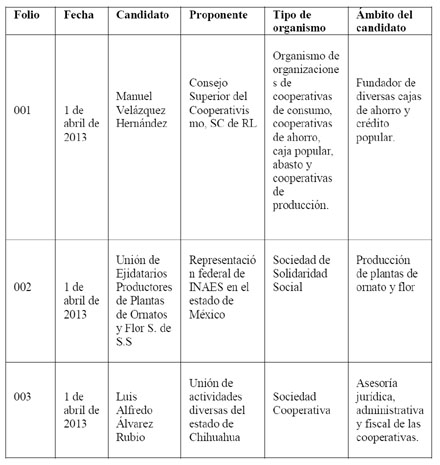 De las consideraciones para emitir el Acuerdo de la Comisión.a) Organismo postulanteEl Consejo Superior del Cooperativismo S.C. de R.L, organismo postúlate, cuenta con diez de las más importantes organizaciones cooperativas nacionales: Cooperativa La Cruz Azul, Cooperativa Trabajadores de Pascual, la Confederación Nacional Cooperativa de Abastecimiento y Distribución, Trabajadores Democráticos de Occidente, la Confederación Nacional Cooperativa de Actividades Diversas de la República Mexicana, así como entidades de ahorro y préstamo como Caja Morelia Valladolid, Federación de Cajas Populares Alianza, Alianza Cooperativista Nacional y Caja Popular Mexicana.Más allá de la unión de estas organizaciones en Cosucoop y la innegable trascendencia de cada una de ellas, hacen al candidato soportado por estas, como un digno representante del sector social de la economía.b) Impacto en el desarrollo económico y social de la naciónEl ciudadano propuesto, es fundador de Cajas Populares desde 1951, asesor del Consejo Central de Cajas Populares, en la década de los 70 fungió como asesor de la Confederación Mexicana de Cajas de Ahorro. Desde 1951 ha sido instructor y conferencista de diversas instancias de capacitación como congresos, asambleas nacionales, regionales y locales de cooperativas de ahorro y crédito popular. En 2001 fue panelista en el Congreso Internacional de Cajas de Ahorro convocado por el Consejo Mexicano del Ahorro y del Crédito Popular.Su labor fundacional ha repercutido en el desarrollo de las actividades de ahorro y el préstamo. Datos de la Comisión Nacional de Bancaria y de Valores (CNBV) señalan que hay 617 sociedades cooperativas de ahorro y préstamo; los activos que administran estas 617 cooperativas asciende a 89 mil 234 millones de pesos al cierre de 2012; este tipo de sociedades cooperativas, están integradas por 5 millones 852 mil 517 socios.c) Reconocimiento públicoEl ciudadano que esta comisión concluyó tenía los méritos necesario para que se le otorgue la medalla, además de lo anterior, observó que fue propuesto por el Centro de Servicios Municipales Heriberto Jara, AC, la Asociación Civil Promoción del Desarrollo Popular, por la asociación Mujeres en Diálogo, por el Centro de Derechos Humanos Fray Francisco de Vitoria, OP, en 2002 al Premio Liderazgo Social.d) Participación en ámbito internacionalAsistió al Primer Congreso Latinoamericano de Cooperativas de Ahorro y Crédito, Lima, Perú (septiembre de 1963); al primer Congreso Latinoamericano de Educación Fundamental, Bogotá, Colombia (1963); al primer Congreso Mundial de Ahorro Popular en Jamaica, WI; al XII Congreso Mundial de Uniapac (Unión Internacional Cristiana de Dirigentes de Empresa), México, DF (21-24 de octubre de 1964); a la Comisión Mundial Doctrinal de la Uniapac, Bruselas, Bélgica (mayo de 1967); al XIII Congreso Mundial Uniapac, Bruselas, Bélgica (mayo 1968); al Seminario de integración latinoamericana UNIAPAC (junio de 1967); al Seminario latinoamericano sobre la empresa en la problemática de América Latina, Quito, Ecuador (junio de 1968); al Foro Interamericano de la Universidad de Colombia, NY.Asamblea anual CICOP 1969, Washington, DC; a la Conference on Latin American Realities, Florida Internacional University, Miami, Florida (abril 7, 1971); al Encuentro sobre ayuda exterior y promoción social,Lima, Perú (12-16 de junio de 1972); a los Encuentros Regionales de Justicia y Paz como promotor organizador: Guatemala (noviembre 1970), Nicaragua (1972), Puerto Rico (1971), San Antonio, Texas USA (1972).De los invitados a la sesión solemne de entrega de la medallaSe contó con invitados especiales del galardonado y del Ingeniero Guillermo Álvarez Cuevas, hijo del licenciado Guillermo Álvarez Macías.Así como personalidades de la Cooperativa La Cruz Azul, de la Sociedad de Cooperativa de Trabajadores de Pascual, del Consejo Superior de Cooperativas, de la Unión de Universidades de América Latina y El Caribe, de Caja Popular Mexicana, de la Alianza Cooperativista Nacional A.C., diversas cooperativas del Distrito Federal, Estado de México y Puebla, entre otras.Del mismo modo se encontró entre los invitados el Director General del Instituto Nacional de la Economía Social.XIII. Destino de los recursos económicos asignados por el Comité de AdministraciónLa Comisión de Fomento Cooperativo y Economía Social hay destinado los recursos económicos asignados por el Comité de Administración en financiar los foros de consulta pública que ha organizado, a saber:• Foro Regional de Trabajadores de la Costa, efectuado en Puerto Vallarta, Jalisco el 23 de noviembre de 2012.• Foro Nacional “Hacia una Agenda Legislativa de la Economía Social y Solidaria, llevado a cabo el 15 de abril de 2013• Seminario Introductorio de Tópicos de la Economía Social y Solidaria y el CooperativismoAsimismo en la Colocación y Develación de la Placa Conmemorativa al Año Internacional de las Cooperativas el 13 de diciembre en la esquina del edificio F de esta Cámara.La Comisión de Fomento Cooperativo y Economía SocialDiputados: Alliet Mariana Bautista Bravo (rúbrica), Brasil Alberto Acosta Peña (rúbrica), Lisandro Arístides Campos Córdova, Gaudencio Hernández Burgos, Silvia Márquez Velasco (rúbrica), Luis Olvera Correa (rúbrica), Mariana Dunyaska García Rojas (rúbrica), Érick Marte Rivera Villanueva, María del Rosario Merlín García (rúbrica), Gloria Bautista Cuevas (rúbrica), José Antonio León Mendívil (rúbrica), José Arturo López Cándido (rúbrica), Juan Luis Martínez Martínez, Jesús Morales Flores, Gisela Raquel Mota Ocampo, Cesario Padilla Navarro, Alejandro Rangel Segovia.